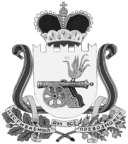 АДМИНИСТРАЦИЯВЯЗЬМА-БРЯНСКОГО СЕЛЬСКОГО ПОСЕЛЕНИЯВЯЗЕМСКОГО РАЙОНА  СМОЛЕНСКОЙ ОБЛАСТИП О С Т А Н О В Л Е Н И Еот 13.02.2015                                                                                                              № 8О внесении изменений в Перечень муниципальных услуг (функций), оказываемых Администрацией Вязьма-Брянского сельского поселения Вяземского района Смоленской области В соответствии с Федеральными законами от 6 октября 2003 года № 131-ФЗ «Об общих принципах организации местного самоуправления в Российской Федерации», от 27 июля 2010 года № 210-ФЗ «Об организации предоставления государственных и муниципальных услуг», руководствуясь Уставом Вязьма-Брянского сельского поселения Вяземского района Смоленской областиАдминистрация Вязьма-Брянского сельского поселения Вяземского района  Смоленской области    п о с т а н о в л я е т:  		1.	Дополнить «Перечень муниципальных услуг (функций), оказываемых Администрацией Вязьма-Брянского сельского поселения Вяземского района Смоленской области», утвержденный постановлением Администрации Вязьма-Брянского сельского поселения Вяземского района Смоленской области от 4 июня 2012 года № 25 (в редакции постановлений Администрации Вязьма-Брянского сельского поселения Вяземского района Смоленской области от 12.09.2013 № 44, от 08.04.2014 № 17):		позицией 		2. Настоящее постановление обнародовать на информационном стенде Администрации Вязьма–Брянского сельского поселения Вяземского района Смоленской области и разместить на официальном сайте Администрации Вязьма-Брянского сельского поселения Вяземского района Смоленской области в информационно-телекоммуникационной сети «Интернет» (v-bryanskaya.ru).3. Настоящее постановление вступает в силу после его официального обнародования.4. Контроль за исполнением настоящего постановления оставляю за собой.Глава  Администрации Вязьма-Брянского  сельского  поселенияВяземского района Смоленской области                                     В.П. Шайторова20.Предоставление информации о месте и времени проведения праздников и иных культурно-массовых мероприятий на территории Вязьма-Брянского сельского поселения Вяземского района Смоленской области Глава Администрации- Федеральный закон от 06.10.2003 № 131-ФЗ «Об общих принципах организации местного самоуправления в Российской Федерации» (п.12 ч.1 ст.14)физические и юридические лица 